vaja: Brezžično omrežjeČe je včasih veljal brezžični dostop do omrežja, kot nevaren, je danes nevarneje če nimamo brezžičnega dostopa do omrežja, saj so dostopovne točke postale cenovno zelo ugodne in tako v primeru, da podjetje nima brezžičnega dostopa, le tega zaposleni sami naredijo s priklapljanjem raznih dostopovnih točk na omrežje, kar pa je lahko z vidika varnosti sporno, če dostopovna točka ni pravilno nastavljena.Vsebina vajePri tej vaji študentje samostojno priključijo in nastavijo brezžični usmerjevalnik Linksys WRT54GL.Opis opremeUsmerjevalnik Linksys WRT54GLLinksys Wireless-G širokopasovni router so tri naprave v eni. Najprej je tu brezžična dostopna točka, ki omogoča povezovanje s standardom Wireless-G 802.11g (54Mbps) in Wireless B (11Mbps). Vgrajen ima tudi 4 porten full-duplex 10/100Mbit switch za žično povezovanje naprav v omrežje. Na koncu pa lahko deluje tudi kot router na katerega lahko priklopite kabelski ali DSL modem (ADSL, VDSL) in tako omogočite dostop do interneta vsem, ki so priklopljeni na WRT54GL. Lastnosti routerja so med drugim DHCP strežnik, ki računalnikom dodeljuje IP naslove in Stateful Packet Inspection (SPI) požarni zid, ki zavaruje računalnik pred nepooblaščenim dostopom in ostalimi nevarnostimi interneta. Z vsem upravljate preko spletnega vmesnika, ki je dostopen iz spletnega brskalnika.

Specifikacije:
- 4x LAN, 1x WAN
- DHCP strežnik
- SPI požarni zid
- podprti brezžični standardi: Wireless-B in Wireless-G
- filtriranje IP naslovov glede na MAC naslov
- visoka varnost: TKIP in AES enkripcija
- uporablja Linux Spodnja slika prikazuje usmerjevalnik WRT54GL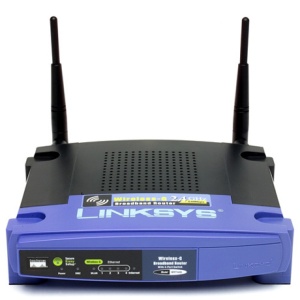 Izdelava vajePrijavite se v usmerjevalnik preko web vmesnika in nanj naložite firmware tomato verzije 1.27Nastavite dostop do interneta preko statičnega IP naslova 10.58.100.40 z masko 255.255.255.0 in privzetim prehodom 10.58.100.30Usmerjevalnik naj ima IP naslov 192.168.199.1, omrežna maska pa naj bo 255.255.255.0DHCP strežnik naj ima bazo veliko 50 IP naslovov.Brezžični dostop naj bo v funkciji dostopovne točke (access point).SSID (Service Set Identifier) nastavite z imenom Vaja in naj bo prikazan.Nastavite poljuben kanal delovanja brezžičnega omrežja in komentirajte, zakaj ste nastavili tega.Nastavite varnostni algoritem WPA Personal in poljubno gesloMoč oddajanja nastavite na 100mWNastavite omejitev dostopa do brezžičnega omrežja in sicer se to lahko uporablja le od ponedeljka do petka od 6.00 zjutraj do 17.00 popoldanKo končate s konfiguracijo le to shranite na diskSpremenite varnostni algoritem za dostop do brezžičnega omrežja na WEP in nastavite poljubno gesloNastavite geslo in uporabniško ime za dostop do usmerjevalnikaSkrijte SSID in se povežite z brezžičnim omrežjemVprašanjaAli je skrivanje SSID ja varnostna funkcijaKateri varnostni algoritem za dostop do brezžičnega omrežja nudi najboljšo zaščito? Koliko bitni je njegov ključ?Na katerih frekvencah deluje posamičen wireless standard 802.11a/b/g/n?Koliko kanalov, ki se ne prekrivajo vsebuje posamičen wireless standard 802.11a/b/g?Kakšna je največja dovoljena moč s katero lahko oddajamo brezžični signal?Ali so frekvence pri 802.11a/b/g javne?Priprava domaNajdite na internetu navodila za nastavitev dostopovne točke (AP) in ga preučite. Zapomnite si, kateri so najpomembnejši parametri za nastavitev.